Bydgoszcz, dnia 16.01.2024 r.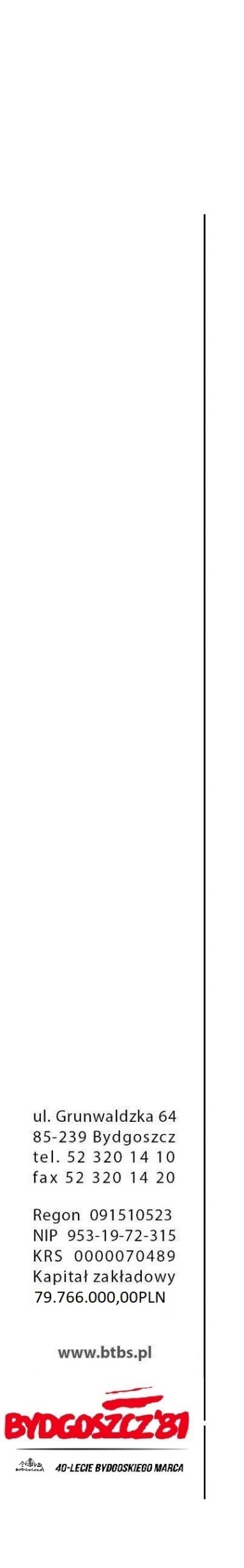 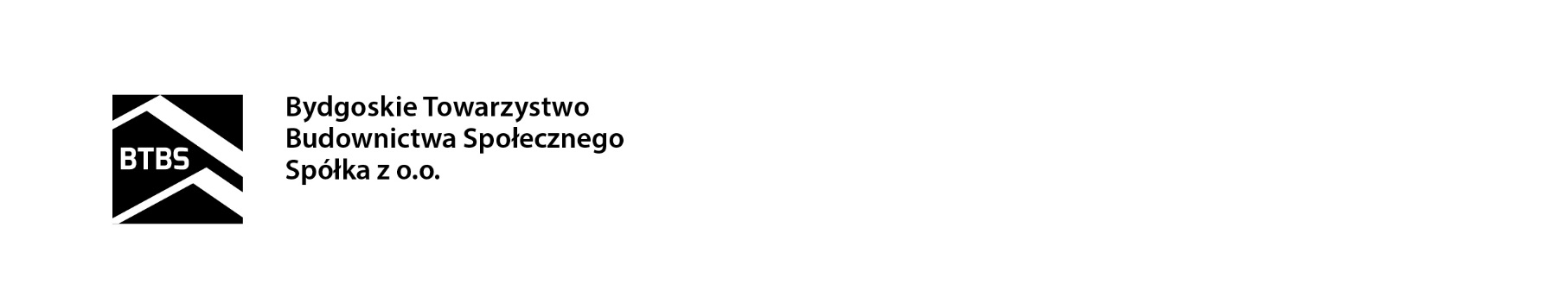 L.dz. 27/DOION/MK-L/2024Członkowie Rady NadzorczejBydgoskiego Towarzystwa Budownictwa Społecznego Spółki z o.o.w BydgoszczyZgodnie z ustaleniami z poprzedniego posiedzenia, uprzejmie zapraszam na,
kolejne posiedzenie Rady Nadzorczej Bydgoskiego Towarzystwa Budownictwa Społecznego, które zwołuję na dzień 23 stycznia 2024 r. godz. 16.00 w siedzibie biura Spółki, z następującym porządkiem posiedzenia :otwarcie posiedzenia,stwierdzenie zdolności Rady do podejmowania uchwał,przyjęcie porządku posiedzenia,przyjęcie protokołu poprzedniego posiedzenia Rady Nadzorczej,przyjęcie kwartalnej informacji o Spółce,omówienie wstępnych wyników ekonomiczno - finansowych Spółki za 2023 rok,zaopiniowanie projektu Planu rzeczowo-finansowego Spółki na 2024 rok,omówienie przebiegu kontroli, przeprowadzanej przez Panią Ewę Czerską o Pana Adama Nowaka,informacja Zarządu o bieżących sprawach Spółki i realizacji inwestycji przy ul. Zygmunta Augusta/Rycerskiej w Bydgoszczy,pytania, uwagi, wnioski,zamknięcie posiedzenia.Z poważaniemPrzewodnicząca Rady Nadzorczej                 Ewa Czerska    